Муниципальное дошкольное образовательное учреждение Тамбовский детский сад № 1Методическая разработка проектной деятельностиПроект«Равновесие держи – звуки четко говори»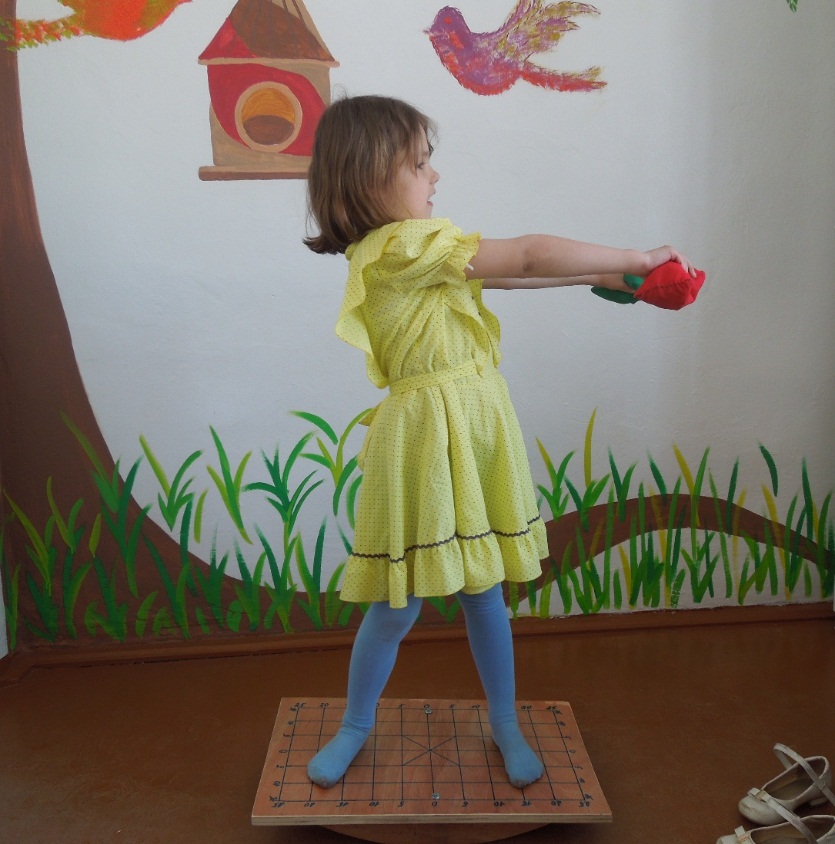                                                   Подготовилаучитель-логопед: Гамза Ирина Анатольевнас. Тамбовка, 2018 г.Использование балансировочной доски Бильгоу в коррекционно-логопедическом процессе.Ранее считалось, что мозжечок, часть головного мозга, отвечает в основном за функции вестибулярного аппарата и помогает поддерживать баланс тела. Благодаря ему мы не падаем в процессе ходьбы.  Однако современная нейропсихология утверждает: мозжечок связан со всеми структурами нашей нервной системы. Он участвует в интеллектуальном, речевом и эмоциональном развитии ребенка. Специальные занятия по программе мозжечковой стимуляции рекомендованы детям, у которых есть нарушения координации, внимания, гиперактивность (СДВГ), выявлены аутичные черты, есть задержки устной, письменной речи, проблемы с учебой, ЗРР, ЗПР, ЗПРР, последствия минимальной мозговой дисфункции, ДЦП.Специалисты утверждают, что мозжечковая «гимнастика» также помогает увеличить эффект любых коррекционных курсов: логопедических, дефектологических, занятий с психологом и т. д. Сам Бильгоу отмечал, что после 15 минут занятий можно видеть сначала кратковременный, затем все более устойчивый эффект в улучшении концентрации внимания, скорости мышления, самоконтроле.Цель и задачи проекта:Цель: создание условий для совершенствования речи дошкольников, по средствам совершенствования двигательной активности на балансировочной доске.Задачи проекта:совершенствовать умение пространственной ориентировки;развивать ловкость при владении с предметами, внимание, координацию движений;совершенствовать умение выполнять несколько действий одновременно;закреплять навыки по закреплению звукопроизношения в речи;обогащать лексику новыми словами и словосочетаниями;развивать ВПФ формировать положительную самооценку и осуществлять самоконтроль как за речью, так и за движениями, и положением своего тела в пространстве.Прежде чем приступить к упражнениям на балансировочной доске, мы часть упражнений с мячом и мешочком отрабатывали на ровной поверхности. Мы описали используемые упражнения с вариативностью применения их в коррекционно-логопедической работе. Работа строится по этапам с постепенным усложнением упражнений.Рабочий план проектаРазвитие реакции равновесия на балансировочной доске можно начинать с отработки стояния на четвереньках и при тренировке функций сидения – это подготовительные упражнения, которые вырабатывают вертикальную позу, помогают в овладении навыками самостоятельного сидения и защитную реакцию рук. Упражнения на развитие эквилибристической реакции:Можно использовать ОРТО пазлы, например, пройти по дорожке до доски, залезть на доску, выполнить упражнение, сойти и вернуться по массажной дорожке до необходимого места.Ребенок в положении сидя «по - турецки». Раскачивая доску попросить ребенка удержать равновесие. Ребенок в положении сидя на доске. Упражнения для рук – имитация плавания. Можно двумя руками поочередно. Вращательные движения руками, двумя сразу и по очереди.Можно использовать упражнения на межполушарное взаимодействие, например, правой рукой взяться за левое ухо, а левой рукой взяться правое плечо и т. д.Слоя на доске, держим перед собой палочку, делаем вдох и на выдохе начинаем прокатывать палочку между ладонями, произнося поставленный звук.Стоя на доске, переносим центр тяжести на левую ногу, произносим слог, затем на правую ногу, произносим другой слог или повторяем этот же.Стоя на доске, наклониться вперед, взять мяч, мешочек. Расположить мячи спереди и по бокам от доски, попросить наклонившись, взять в руки мяч определенного цвета.Беремся руками за концы гимнастической палки. Подняв руки вверх, произносим слог, наприме5р, «РА», опускаем руки, произносим «Ры». Далее руки согнуты в локтях, палка расположена на уровне живота, поворачиваемся влево, вытягиваем руки и произносим слог «Ру», возвращаемся в исходное положение, аналогичное действие выполняем, повернувшись вправо и произносим слог «Ро».Затем используются разно весовые мешочки – от легкого к тяжёлому. Упражнения с мешочками. Сначала стоя на доске, ощупывали мешочек, догадываясь, что внутри. Затем перекладывали один мешочек с руки на руку, над головой, спереди под коленями. Берем мешочек в правую руку, отводим сначала в одну, затем в другую сторону, произносим слог с автоматизированным звуком, затем, переложив в правую руку мешочек, поднимаем руку вверх и произносим следующий слог, аналогичные манипуляции с левой рукой, далее, держим мешочек двумя руками, произносим слог и вытягиваем руки перед собой.Подбрасывали и ловили один мешочек с хлопками; Подбрасывали и ловили два мешочка, с перекладыванием с руки на руку и другие упражнения.Кидать мешочки и мячик в мишень на стене и на полуКидаем мешочек с отклонением влево/вправо, называем слово, просим вернуть мешочек и повторить слово. Это же упражнение можно выполнить с мячом. В этих упражнениях сначала использовали мешочки одного веса, затем разного.Упражнения с мячами. Можно использовать и мешочки.Подкидывание мяча и его ловля, называя автоматизируемый звук.Подкидывать мяч, хлопнуть в ладоши, назвать слог/слово на заданный звук, поймать мяч.Ударами мяча об пол, доску, стену, называя слово, делим его на слоги, ловим мяч двумя (одной) руками.Ударяем мяч об пол одной рукой, ловим другой, при этом называем слова или слоги на автоматизируемый звук.Попасть в мишень из геометрических фигур, например, попасть только не в зеленые фигуры, или только не в круги. Можно разместить картинки с автоматизируемым звуком на напольной доске и попросить попасть мечом в те картинки, в названии которых звук «Р» находится в начале слова.Попасть мячом в цифру на напольной доске с цифрой соответствующему количеству слогов в слове.Рассказывание стихотворных текстов или чистоговорок под ритм ударов мяча.Осуществлять массаж кистей рук, стоя на доске, как массажными шариками, так и шарами СУ- Джок и колечками из этого же набора, проговаривая различные стихотворения.Одновременное использование артикуляционных упражнений на смену артикуляционных позиций и раскачивания доски.Придумывание слов как на лексическую тему, так и на закрепляемый звук, попадаем кольцами на штатив, либо мячом в ведерко, корзину.Попасть мячом в разные корзинки при работе на дифференциацию звуков, звуковом анализе.Попасть мячом в квадрат соответствующем позиции звука в слове (начало/ середина/ конец).Соотнесение первого звука слова с названием цвета, используем напольную доску.«Повтори рисунок». Данное упражнение тренирует зрительную память и внимание. Предлагается схема рисунка, повторить ее ударами мяча по геометрическим фигурам на напольной доске.Отбивание мяча левой/правой рукой, называя слово с закрепляемым звуком, либо направить работу на словоизменение, либо согласование существительных с числительными.Перекрестное направление мяча друг другу, т.е. ребенку бросаете мяч левой рукой в направлении его правой руки, затем наоборот правой рукой кидаете мяч в направлении левой руки, проговариваете речевой материал. Ребенок должен вернуть вам мяч точно так же.	 Следующим этапом было стоя на доске ловить и бросать мячик – маятник. В потолок вбили крючок, к нему привязали на тонкой верёвке резиновый мячик среднего размера на расстоянии 1 м 30 см от пола. Упражнения с мячиком - маятником. Подбрасывать и ловить мячик разными руками,побрасывать и ловить с хлопками; подбивать (движение вверх) мячик раскрытой ладошкой, как можно большее количество раз, одной рукой, другой, поочерёдно; отбивать мячик ракеткой, планкой;бросать и ловить со взрослым разными руками, поочерёдно, с разного расстояния. Упражнение с цветной планкой.Отбивать мяч - маятник одним цветом, или разными по сигналу педагога.Отбивать мяч правым и левым концом планки, либо серединой.Отбивать мяч планкой, пытаясь сбить мишень, стоящую на подставке.	Эти упражнения также можно выполнять, закрепляя речевой материал.Несмотря на то, что вся программа в целом кажется довольно простым набором упражнений, однако не стоит забывать, что при этом ребенку надо пытаться постоянно балансировать на доске и не падать. Стимуляция базальных ганглий происходит за счет многозадачных упражнений: сначала на координацию движений, а для детей постарше — и в сочетании со звуковыми, речевыми упражнениями.Ожидаемые результаты.По окончании проекта дети умеют:регулировать силу и точность движений с различными предметами;контролировать мышечную силу, глазомер, ловкость, быстроту реакции.концентрировать внимание, память, осуществлять самоконтроль за речью и движениями своего тела.№НазваниеСодержание1.ПодготовительныйПодготовка методического материала, технических средств.Отрабатывается умение держать равновесие на балансировочной доске в различных позициях;Отработать умение вставать на доску с разных сторон и сходить с нее;2.ОсновнойРабота по плану проекта в соответствие с системой упражнений на балансировочной доске.3.Заключительныйэмоциональный отклик;презентация проекта.